2022 ERA Winter Children SocialTicket Purchase GuidelinesCash, Zelle or Venmo only.$15 tickets for 2 qualifying adults and $11 tickets for 2 qualifying kids.  Ticket price applies to ERA members and their immediate families only, defined as 1 additional adult and up to 2 dependent children and/or grandchildren defined as age 17 and under.  Requests for more than 2 dependent children must have special approval from the event coordinator.Friends and extended family member tickets are available for $42 subject to availability.Children ages are required on this form.No purchase will be processed unless your membership is verified.  Tickets are limited and must be purchased by 10/7/2022.Purchased tickets will not include parking.One per member per purchase for entry in to raffle for Ice Box Seating, Bud Light Lounge and Zamboni Ride.  Email completed form before as soon as possible TICKETS ARE LIMITED but no later than 10/07/22 to Daniel Moreno Daniel.Moreno@ga-asi.com.  Daniel will reach out to you via email or the phone number given.  Remember to check Ontario Reign website for questions about the venue, https://www.ontarioreign.com/. Pictures will be taken of members during the event, if you do not wish to be photograph, please notify Daniel Moreno in your e-mail when returning this form. ERA Employee InformationFamily & Friends Ticket InformationTicket Quantity – Total Cash OwedGame:    Gulls vs Reign October 22, 2022 - 6:00 pm startMember Tickets at $15 ea.: ______ + Child Ticket at $11 ea.:  ______ + Guest Tickets at $42 ea.: _______ = Total $________.  Event AgreementBy typing or signing your name on this form you are agreeing to abide by the rules of the event, that you are a current member of the ERA and that you have purchased the proper type of tickets as defined in the rules above. 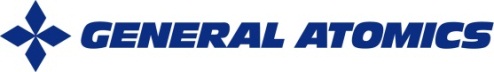 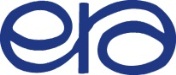 ERA Member:ERA Member:Date:GA Site:GA Site:Department/Location:Work E-Mail:Phone # wish to be contacted on:Adult Guest (1):ERA Members Dependent Children or Grandchildren ONLY (17 years and under. Age 2 and under are free):ERA Members Dependent Children or Grandchildren ONLY (17 years and under. Age 2 and under are free):ERA Members Dependent Children or Grandchildren ONLY (17 years and under. Age 2 and under are free):ERA Members Dependent Children or Grandchildren ONLY (17 years and under. Age 2 and under are free):ERA Members Dependent Children or Grandchildren ONLY (17 years and under. Age 2 and under are free):ERA Members Dependent Children or Grandchildren ONLY (17 years and under. Age 2 and under are free):ERA Members Dependent Children or Grandchildren ONLY (17 years and under. Age 2 and under are free):ERA Members Dependent Children or Grandchildren ONLY (17 years and under. Age 2 and under are free):ERA Members Dependent Children or Grandchildren ONLY (17 years and under. Age 2 and under are free):ERA Members Dependent Children or Grandchildren ONLY (17 years and under. Age 2 and under are free):ERA Members Dependent Children or Grandchildren ONLY (17 years and under. Age 2 and under are free):ERA Child (1):___________________Age:_______ ERA Child (2): Age:________ERA Members Extended Family and FriendsERA Members Extended Family and FriendsERA Members Extended Family and FriendsERA Members Extended Family and FriendsERA Members Extended Family and FriendsERA Members Extended Family and FriendsERA Members Extended Family and FriendsERA Members Extended Family and FriendsERA Members Extended Family and FriendsERA Members Extended Family and FriendsERA Members Extended Family and FriendsGuest (1):Guest (2):Guest (3):Guest (4):Signature: